附件2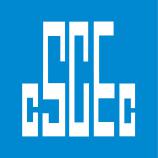 中国建筑项目管理表格中国建筑项目管理表格中国建筑项目管理表格中国建筑项目管理表格中国建筑项目管理表格中国建筑项目管理表格项目概况项目概况项目概况项目概况项目概况项目概况项目概况项目概况项目概况项目概况项目概况项目概况项目名称道义第三小学道义第三小学道义第三小学道义第三小学道义第三小学道义第三小学道义第三小学一、主要建设概况描述一、主要建设概况描述一、主要建设概况描述一、主要建设概况描述一、主要建设概况描述一、主要建设概况描述一、主要建设概况描述一、主要建设概况描述工程名称道义第三小学道义第三小学道义第三小学道义第三小学工程地点工程地点辽宁省沈阳市沈北区道义经济区蒲新路南侧建设方沈阳市沈北新区教育局沈阳市沈北新区教育局沈阳市沈北新区教育局沈阳市沈北新区教育局设计单位设计单位沈阳都市建筑设计有限公司监理单位沈阳市建筑工程监督管理有限公司沈阳市建筑工程监督管理有限公司沈阳市建筑工程监督管理有限公司沈阳市建筑工程监督管理有限公司总承包单位总承包单位中建二局北方公司工程类型☑公建□工业□住宅□市政□公路□其他☑公建□工业□住宅□市政□公路□其他☑公建□工业□住宅□市政□公路□其他☑公建□工业□住宅□市政□公路□其他☑公建□工业□住宅□市政□公路□其他☑公建□工业□住宅□市政□公路□其他☑公建□工业□住宅□市政□公路□其他投资性质☑政府□BT□外资□合资□民营□其他☑政府□BT□外资□合资□民营□其他☑政府□BT□外资□合资□民营□其他☑政府□BT□外资□合资□民营□其他☑政府□BT□外资□合资□民营□其他☑政府□BT□外资□合资□民营□其他☑政府□BT□外资□合资□民营□其他主要用途住宅、商业等住宅、商业等住宅、商业等住宅、商业等住宅、商业等住宅、商业等住宅、商业等结构类型☑框架□框剪□框筒□筒中筒□钢结构□剪力墙□其他☑框架□框剪□框筒□筒中筒□钢结构□剪力墙□其他☑框架□框剪□框筒□筒中筒□钢结构□剪力墙□其他☑框架□框剪□框筒□筒中筒□钢结构□剪力墙□其他☑框架□框剪□框筒□筒中筒□钢结构□剪力墙□其他☑框架□框剪□框筒□筒中筒□钢结构□剪力墙□其他☑框架□框剪□框筒□筒中筒□钢结构□剪力墙□其他占地面积（㎡）2.28万㎡2.28万㎡2.28万㎡2.28万㎡2.28万㎡2.28万㎡2.28万㎡建筑面积   16890.86㎡   16890.86㎡   16890.86㎡   16890.86㎡   16890.86㎡   16890.86㎡   16890.86㎡建筑高度16.35m16.35m16.35m16.35m16.35m16.35m16.35m建筑层数5层5层建筑层高建筑层高建筑层高3.9m3.9m总工期305天305天305天305天305天305天305天开工日期2019.8.202019.8.202019.8.20竣工日期竣工日期竣工日期2020.6.30二、主要建筑概况描述二、主要建筑概况描述二、主要建筑概况描述二、主要建筑概况描述二、主要建筑概况描述二、主要建筑概况描述二、主要建筑概况描述二、主要建筑概况描述本工程位于辽宁省沈阳市沈北区，场地位于道义经济区蒲新路南侧，交通及城市功能 辐射便捷。道义第三小学建筑面积 16890.86平方米，建筑高度 16.35 米。由三栋单体建筑组成，1#楼地上为教学、办公、食堂、综合活动室等， 2#楼为风雨操场，3#楼为门卫。本工程位于辽宁省沈阳市沈北区，场地位于道义经济区蒲新路南侧，交通及城市功能 辐射便捷。道义第三小学建筑面积 16890.86平方米，建筑高度 16.35 米。由三栋单体建筑组成，1#楼地上为教学、办公、食堂、综合活动室等， 2#楼为风雨操场，3#楼为门卫。本工程位于辽宁省沈阳市沈北区，场地位于道义经济区蒲新路南侧，交通及城市功能 辐射便捷。道义第三小学建筑面积 16890.86平方米，建筑高度 16.35 米。由三栋单体建筑组成，1#楼地上为教学、办公、食堂、综合活动室等， 2#楼为风雨操场，3#楼为门卫。本工程位于辽宁省沈阳市沈北区，场地位于道义经济区蒲新路南侧，交通及城市功能 辐射便捷。道义第三小学建筑面积 16890.86平方米，建筑高度 16.35 米。由三栋单体建筑组成，1#楼地上为教学、办公、食堂、综合活动室等， 2#楼为风雨操场，3#楼为门卫。本工程位于辽宁省沈阳市沈北区，场地位于道义经济区蒲新路南侧，交通及城市功能 辐射便捷。道义第三小学建筑面积 16890.86平方米，建筑高度 16.35 米。由三栋单体建筑组成，1#楼地上为教学、办公、食堂、综合活动室等， 2#楼为风雨操场，3#楼为门卫。本工程位于辽宁省沈阳市沈北区，场地位于道义经济区蒲新路南侧，交通及城市功能 辐射便捷。道义第三小学建筑面积 16890.86平方米，建筑高度 16.35 米。由三栋单体建筑组成，1#楼地上为教学、办公、食堂、综合活动室等， 2#楼为风雨操场，3#楼为门卫。本工程位于辽宁省沈阳市沈北区，场地位于道义经济区蒲新路南侧，交通及城市功能 辐射便捷。道义第三小学建筑面积 16890.86平方米，建筑高度 16.35 米。由三栋单体建筑组成，1#楼地上为教学、办公、食堂、综合活动室等， 2#楼为风雨操场，3#楼为门卫。本工程位于辽宁省沈阳市沈北区，场地位于道义经济区蒲新路南侧，交通及城市功能 辐射便捷。道义第三小学建筑面积 16890.86平方米，建筑高度 16.35 米。由三栋单体建筑组成，1#楼地上为教学、办公、食堂、综合活动室等， 2#楼为风雨操场，3#楼为门卫。